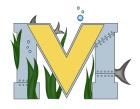 			FINAL PROJECT PROPOSALNames:  Dylan LinklaterProject: Retro Arcade MachinePart A:  Project Ideas & ObjectivesTo make a table top arcade machine with a raspberry pi. The arcade would have a joy stick and 2 buttons (A and B). For the screen I will probably use an old computer monitor. And for the Buttons I was thinking of using the vinyl cutter to cut out letters and designs for the buttons and shell for the machine. And also use flora for lights.Part B:  Electronic Resourceshttp://www.iliketomakestuff.com/raspberry-pi-arcade-part-1/http://learn.adafruit.com/running-opengl-based-games-and-emulators-on-adafruit-pitft-displays/retropie-setuphttp://blog.petrockblock.com/retropie/https://www.raspberrypi.org/Part C:  Materials, Design-Micro SD Card 8GB-Raspberry Pi-IPAC 2 Controller  (http://www.ultimarc.com/store/section.php?xSec=2)-Female Wire Connectors (http://www.amazon.com/gp/product/B001766LZO/ref=as_li_qf_sp_asin_il_tl?ie=UTF8&camp=1789&creative=9325&creativeASIN=B001766LZO&linkCode=as2&tag=ilik-20&linkId=ARLA47WAKRAV2AQH)-HDMI Monitor For Screen-Wi-Fi USB Adapter-LEDS for buttons if possible-HDMI to VGA Converter if we can’t get a monitor with a HDMI port (https://www.amazon.ca/Cable-Matters-Active-Adapter-Black/dp/B00879DM56?ie=UTF8&gclid=CIfK_8S2oswCFZSEaQodSY8NmA&redirect=true)-Hook up Wires (http://www.amazon.com/gp/product/B00B4ZRPEY/ref=as_li_qf_sp_asin_il_tl?ie=UTF8&camp=1789&creative=9325&creativeASIN=B00B4ZRPEY&linkCode=as2&tag=ilik-20&linkId=IQRDVSW4F6KSCUJT)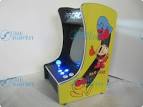 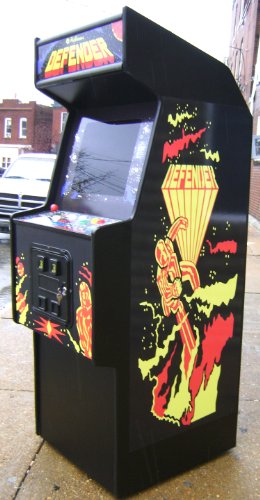 